ПРИЛОЖЕНИЕ 1к решению Совета депутатов Металлургического района от 26.11.2014  № 2/11ПОЛОЖЕНИЕ ОБ УДОСТОВЕРЕНИЯХГЛАВЫ МЕТАЛЛУРГИЧЕСКОГО РАЙОНА, ПЕРВОГО ЗАМЕСТИТЕЛЯ ПРЕДСЕДАТЕЛЯ СОВЕТА ДЕПУТАТОВ МЕТАЛЛУРГИЧЕСКОГО РАЙОНА, ЗАМЕСТИТЕЛЯ ПРЕДСЕДАТЕЛЯ СОВЕТА ДЕПУТАТОВ МЕТАЛЛУРГИЧЕСКОГО РАЙОНА, ПРЕДСЕДАТЕЛЯ ПОСТОЯННОЙ КОМИССИИ (КОМИТЕТА) СОВЕТА ДЕПУТАТОВ МЕТАЛЛУРГИЧЕСКОГО РАЙОНАНастоящее Положение разработано в соответствии с Уставом Металлургического района, и Регламентом Совета депутатов Металлургического района.Удостоверение Главы Металлургического района, Первого заместителя Председателя совета депутатов Металлургического района, Заместителя Председателя совета депутатов Металлургического района, Председателя постоянной комиссии (комитета) Совета депутатов Металлургического района (далее - удостоверения) является основным документом, подтверждающим личность и полномочия Главы Металлургического района, Первого заместителя Председателя Совета депутатов Металлургического района, Заместителя Председателя Совета депутатов Металлургического района, Председателя постоянной комиссии (комитета) Совета депутатов Металлургического района (далее – должностные лица).Удостоверение должностному лицу вручается после его избрания на соответствующую должность.Удостоверения подписываются Главой Металлургического района (далее – глава района).Оформление и выдачу удостоверений осуществляет аппарат Совета депутатов Металлургического района (далее – аппарат Совета депутатов).Выдача удостоверений производится под роспись в журнале учета выдачи удостоверений должностных лиц Совета депутатов.Нумерация удостоверений осуществляется в соответствии с номером записи в журнале учета удостоверений должностных лиц Совета депутатов.Должностные лица пользуются удостоверениями в течение срока полномочий Совета депутатов.Должностные лица обязаны обеспечить сохранность удостоверений.В случае утраты (порчи) удостоверения должностное лицо обращается с письменным заявлением на имя главы района о выдаче другого удостоверения. В заявлении указывается причина утраты (порчи) удостоверения. На основании резолюции Главы района должностному лицу выдается новое удостоверение с другим номером.По истечении срока полномочий Совета депутатов Металлургического района первого созыва или в случае досрочного прекращения полномочий депутата Совета депутатов, в том числе смерти должностного лица, удостоверение считается недействительным.По истечении срока полномочий Совета депутатов Металлургического района первого созыва удостоверение остается у должностного лица для памятного хранения.В случае досрочного прекращения полномочий депутата Совета депутатов, за исключением случая, предусмотренного пунктом 14 настоящего Положения, удостоверение сдается должностным лицом в аппарат Совета депутатов.Должностное лицо, полномочия которого досрочно прекращены, вправе обратиться с письменным заявлением на имя Главы района с просьбой оставить удостоверение для памятного хранения. На основании резолюции Главы района аппарат Совета депутатов возвращает должностному лицу, полномочия которого досрочно прекращены, погашенное удостоверение. Погашение удостоверения производится путем прокалывания его дыроколом в нижней правой части правой стороны удостоверения.В случае смерти должностного лица удостоверение остается для хранения у членов его семьи (супруги (супруга), отца, матери, сына или дочери).Глава Металлургического района 						                       	Д. Н. МацкоПРИЛОЖЕНИЕ 2к решению Совета депутатов Металлургического района от 26.11.2014  № 2/11ОБРАЗЦЫ УДОСТОВЕРЕНИЙ ГЛАВЫ МЕТАЛЛУРГИЧЕСКОГО РАЙОНА, ПЕРВОГО ЗАМЕСТИТЕЛЯ ПРЕДСЕДАТЕЛЯ СОВЕТА ДЕПУТАТОВ МЕТАЛЛУРГИЧЕСКОГО РАЙОНА, ЗАМЕСТИТЕЛЯ ПРЕДСЕДАТЕЛЯ СОВЕТА ДЕПУТАТОВ МЕТАЛЛУРГИЧЕСКОГО РАЙОНА, ПРЕДСЕДАТЕЛЯ ПОСТОЯННОЙ КОМИССИИ (КОМИТЕТА) СОВЕТА ДЕПУТАТОВ МЕТАЛЛУРГИЧЕСКОГО РАЙОНАУдостоверение главы Металлургического района:Обложка удостоверения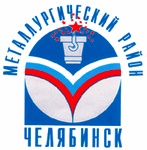 Бланк внутренней вклейки удостоверения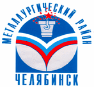 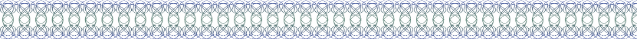 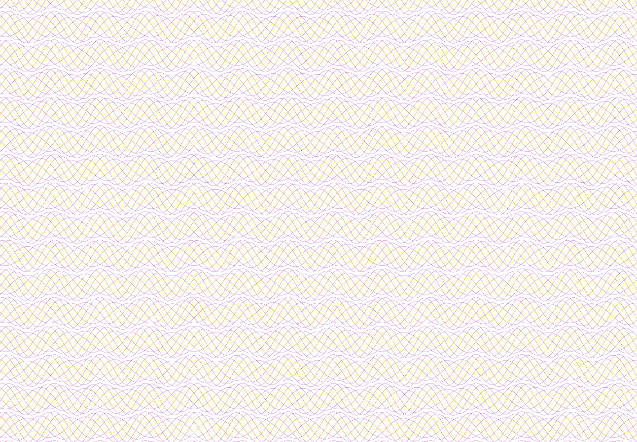 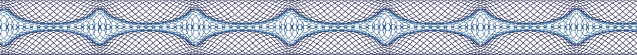 Удостоверение первого заместителя председателя Совета депутатов Металлургического района:Обложка удостоверенияБланк внутренней вклейки удостоверенияУдостоверение заместителя председателя Совета депутатов Металлургического района:Обложка удостоверенияБланк внутренней вклейки удостоверенияУдостоверение председателя постоянной комиссии (комитета) Совета депутатов Металлургического районаОбложка удостоверенияБланк внутренней вклейки удостоверенияГлава Металлургического района 						                       	Д. Н. МацкоПРИЛОЖЕНИЕ 3к решению Совета депутатов Металлургического района от 26.11.2014  № 2/11ОПИСАНИЕ УДОСТОВЕРЕНИЙ ГЛАВЫ МЕТАЛЛУРГИЧЕСКОГО РАЙОНА, ПЕРВОГО ЗАМЕСТИТЕЛЯ ПРЕДСЕДАТЕЛЯ СОВЕТА ДЕПУТАТОВ МЕТАЛЛУРГИЧЕСКОГО РАЙОНА, ЗАМЕСТИТЕЛЯ ПРЕДСЕДАТЕЛЯ СОВЕТА ДЕПУТАТОВ МЕТАЛЛУРГИЧЕСКОГО РАЙОНА, ПРЕДСЕДАТЕЛЯ ПОСТОЯННОЙ КОМИССИИ (КОМИТЕТА) СОВЕТА ДЕПУТАТОВ МЕТАЛЛУРГИЧЕСКОГО РАЙОНАУдостоверения Главы Металлургического района, Первого Заместителя Председателя Совета депутатов Металлургического района, заместителя председателя Совета депутатов Металлургического района, председателя постоянной комиссии (комитета) Совета депутатов Металлургического района представляют собой книжечку в объемной обложке темно-красного цвета размером 95x65 мм, обтянутой снаружи искусственным переплетным материалом. В обложку вклеивается бланк внутренней вклейки удостоверения. Стороны внутренней наклейки удостоверения изготавливаются на отдельных бумажных бланках с защитной сеткой розового цвета.На внешней стороне обложки удостоверения главы Металлургического района воспроизводится изображение эмблемы Металлургического района, ниже следует надпись в две строки прописными буквами: "ГЛАВА МЕТАЛЛУРГИЧЕСКОГО РАЙОНА". Указанные изображение и надпись выполняются золотым тиснением.На внешней стороне обложки удостоверения первого заместителя председателя Совета депутатов Металлургического района, заместителя председателя Совета депутатов Металлургического района, председателя постоянной комиссии (комитета) Совета депутатов Металлургического района воспроизводится изображение эмблемы Металлургического района, ниже следует надпись в две строки прописными буквами: "СОВЕТ ДЕПУТАТОВ МЕТАЛЛУРГИЧЕСКОГО РАЙОНА". Указанные изображение и надпись выполняются золотым тиснением.На левой стороне бланка внутренней вклейки удостоверения главы Металлургического района, первого заместителя председателя Совета депутатов Металлургического района, заместителя председателя Совета депутатов Металлургического района, председателя постоянной комиссии (комитета) Совета депутатов Металлургического района (далее- удостоверение) вверху и внизу располагаются горизонтальные гильоширные бордюры. В левой части левой стороны бланка внутренней вклейки удостоверения между верхним и нижним горизонтальными бордюрами оставляется чистое поле для фотографии владельца удостоверения, изготовленной в цветном исполнении на матовой фотобумаге анфас без головного убора размером 30x40 мм.На верхнем бордюре справа от фотографии по центру располагается цветная эмблема Металлургического района, под ней надпись прописными буквами в две строки: "СОВЕТ ДЕПУТАТОВ МЕТАЛЛУРГИЧЕСКОГО РАЙОНА", ниже надпись – «первого созыва» под этой надписью - цифры: "(2014-2019)". Надписи выполняются черной краской типографским способом.Над нижним бордюром справа от фотографии располагается надпись в две строки: "Дата выдачи 00.00.0000" справа от которой располагается надпись: "г. Челябинск".На правой стороне бланка внутренней вклейки удостоверения вверху располагается горизонтальный гильоширный бордюр. По центру бордюра располагается надпись прописными буквами: "УДОСТОВЕРЕНИЕ N 00". Ниже номера удостоверения главы Металлургического района в две строки указываются фамилия, имя и отчество главы района. Под фамилией, именем и отчеством располагается надпись: «ГЛАВА МЕТАЛЛУРГИЧЕСКОГО РАЙОНА".Ниже номера удостоверения первого заместителя председателя Совета депутатов Металлургического района в две строки указываются фамилия, имя и отчество первого заместителя. Под фамилией, именем и отчеством располагается надпись: «ПЕРВЫЙ ЗАМЕСТИТЕЛЬ ПРЕДСЕДАТЕЛЯ СОВЕТА ДЕПУТАТОВ МЕТАЛЛУРГИЧЕСКОГО РАЙОНА».Ниже номера удостоверения заместителя председателя Совета депутатов Металлургического района в две строки указываются фамилия, имя и отчество заместителя. Под фамилией, именем и отчеством располагается надпись: «ЗАМЕСТИТЕЛЬ ПРЕДСЕДАТЕЛЯ СОВЕТА ДЕПУТАТОВ МЕТАЛЛУРГИЧЕСКОГО РАЙОНА».Ниже номера удостоверения председателя постоянной комиссии (комитета) Совета депутатов Металлургического района в две строки указываются фамилия, имя и отчество председателя. Под фамилией, именем и отчеством располагается надпись: «ПРЕДСЕДАТЕЛЬ ПОСТОЯННОЙ КОМИССИИ ПО_______________» (указывается наименование постоянной комиссии (комитета) Совета депутатов Металлургического района).В нижней части правой стороны разворота удостоверения слева в две строки: "Глава Металлургического района", в правой части – инициалы и фамилия главы Металлургического района. Между наименованием должности и инициалами, и фамилией главы Металлургического района оставляется место для подписи главы Металлургического района. Подпись главы Металлургического района, фотография в удостоверении заверяются печатью Совета депутатов Металлургического района.Глава Металлургического района 						                       	Д. Н. Мацко